World Book Day Thursday 5th March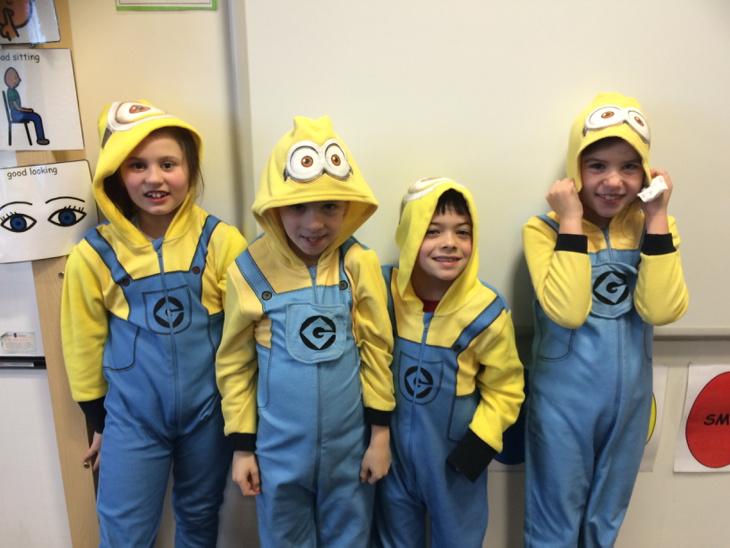 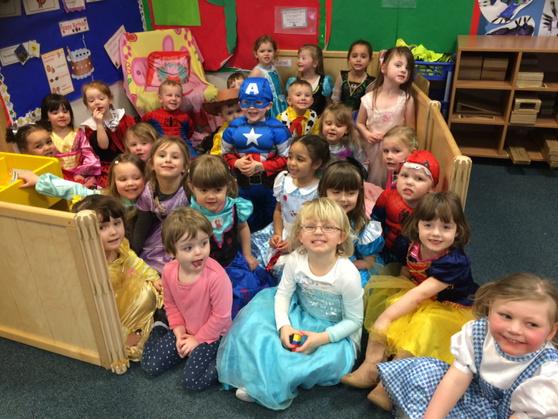 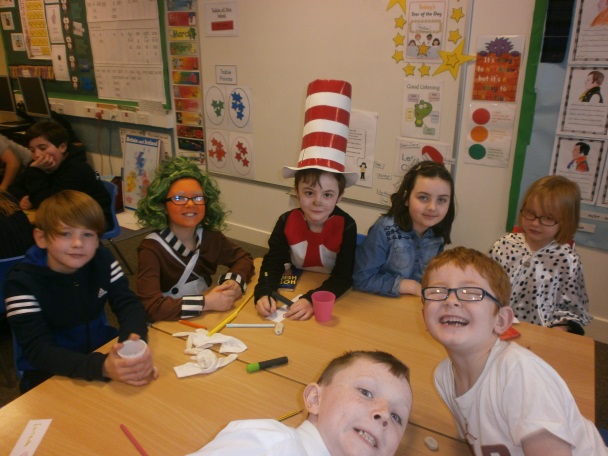 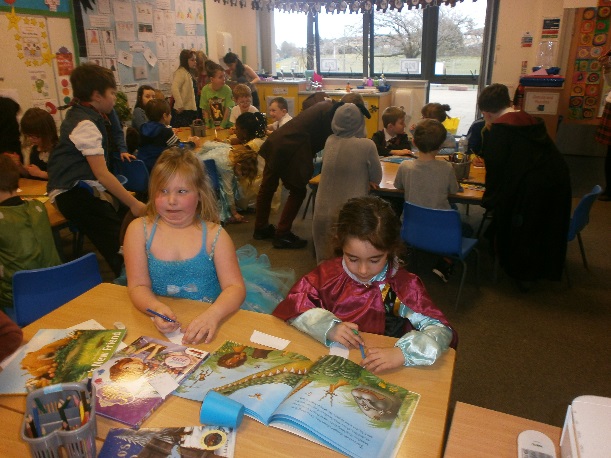 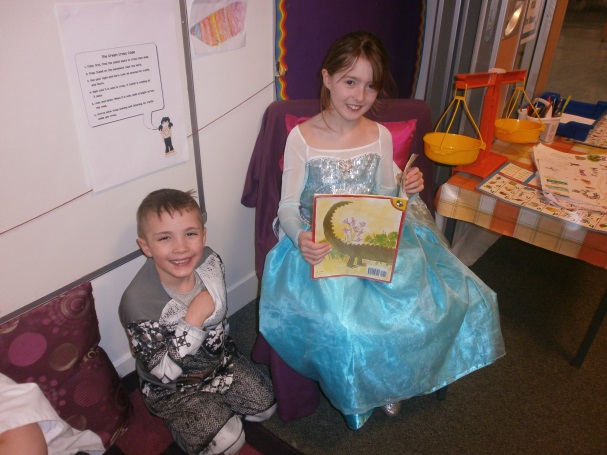 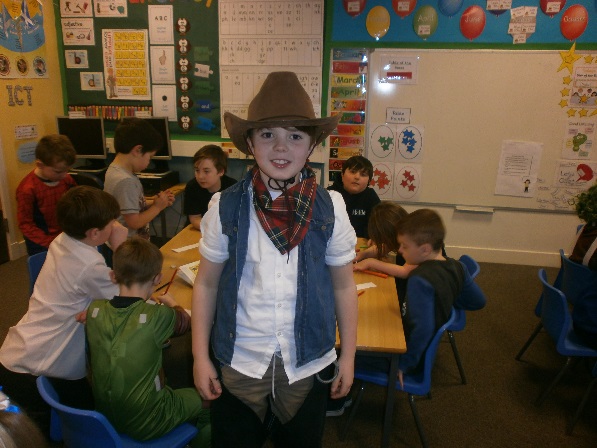 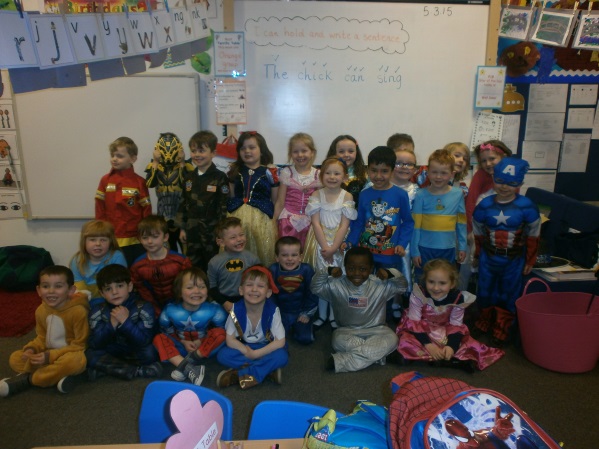 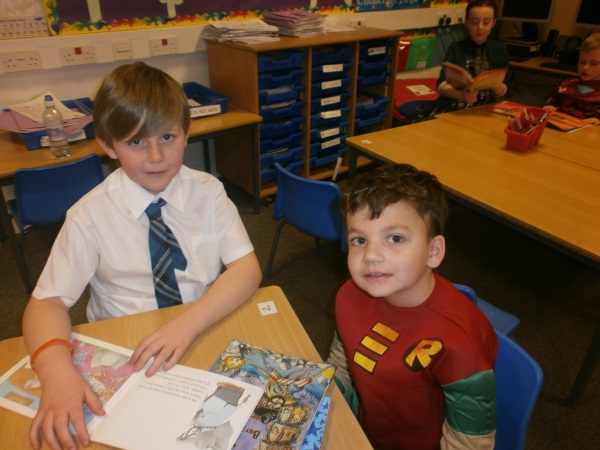 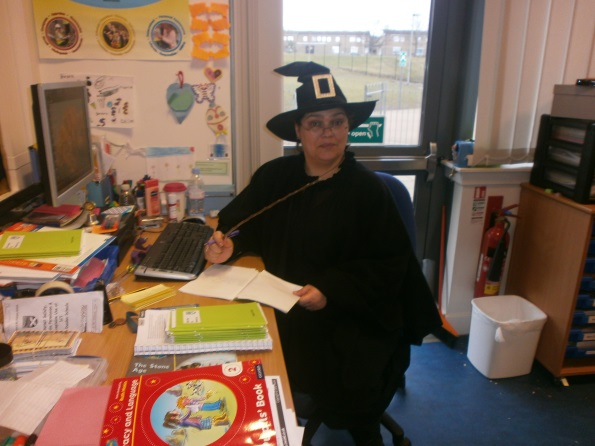 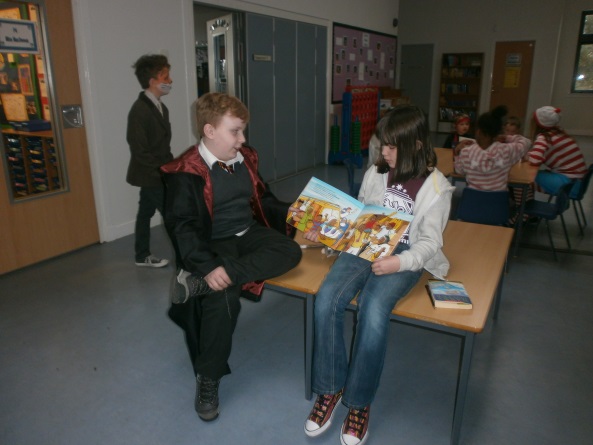 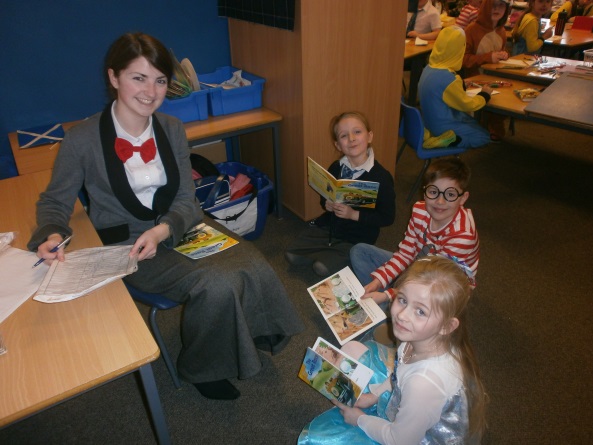 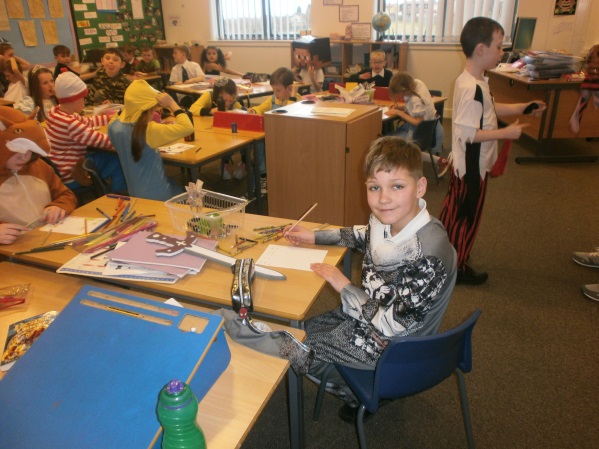 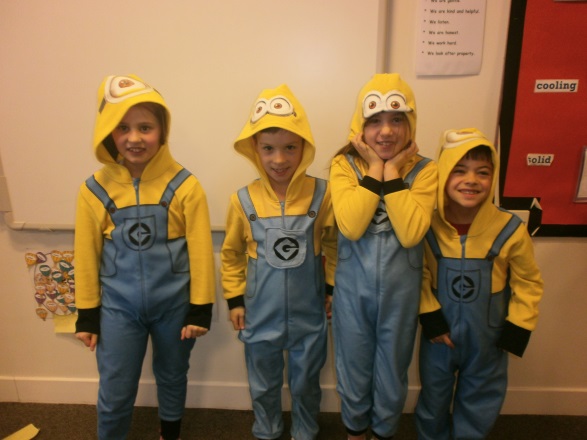 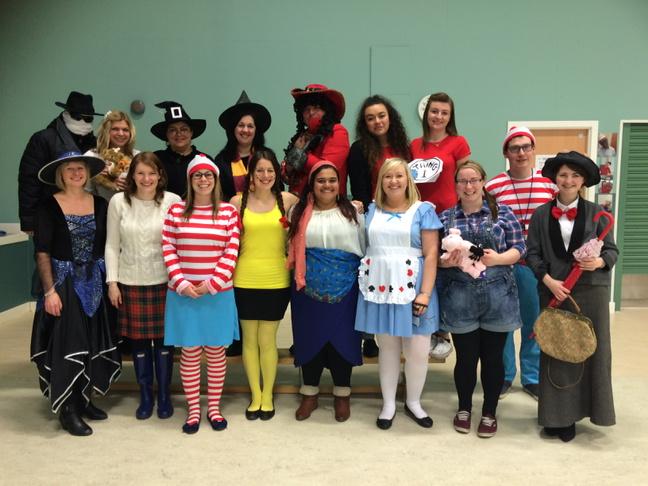 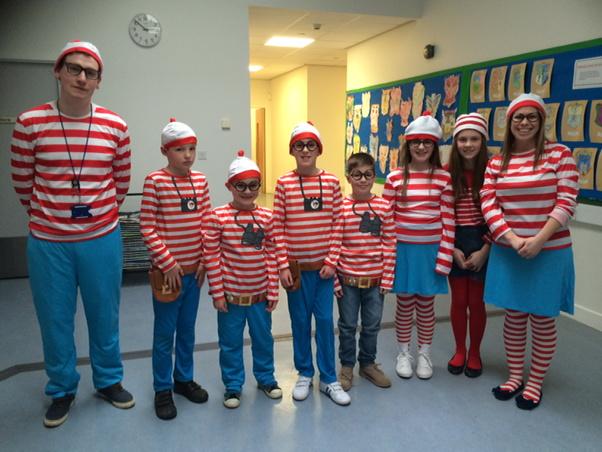 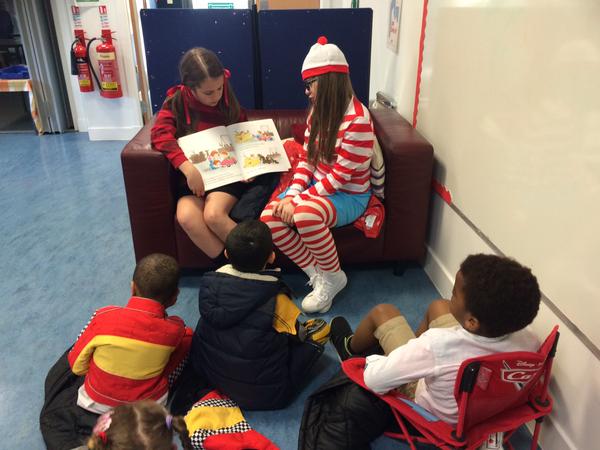 